Създаване на видеоконференцияв Microsoft  TeamsВлизате на https://portal.office.com с @uni-ruse.bg акаунт. Ако нямате такъв акаунт, можете да помолите ЦИКО да Ви бъде създаден.Избирате Teams.
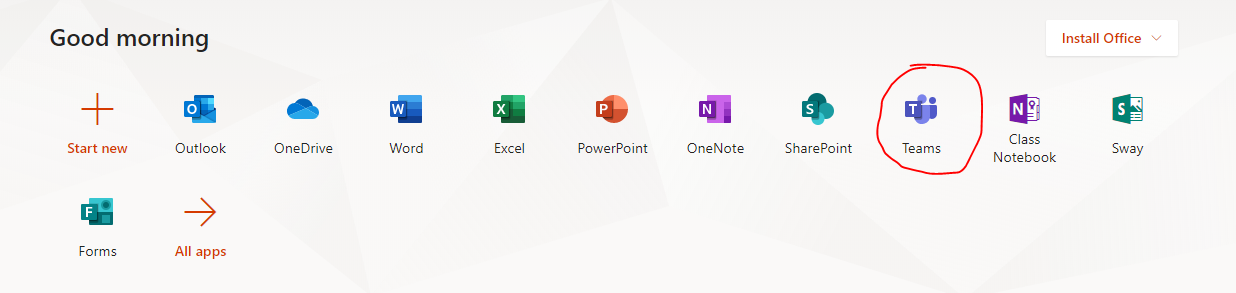 При първото влизане ще бъдете подканени да инсталирате десктоп приложението. Инсталирането е препоръчително, но не е задължително – можете да ползвате и уеб базираната версия, ако имате актуална версия на Google Chrome, Microsoft Edge, Safari, или Mozilla Firefox.За да насрочите видеоконферентна среща, изберете  (Календар) Calendar от менюто в лявата част на екрана.
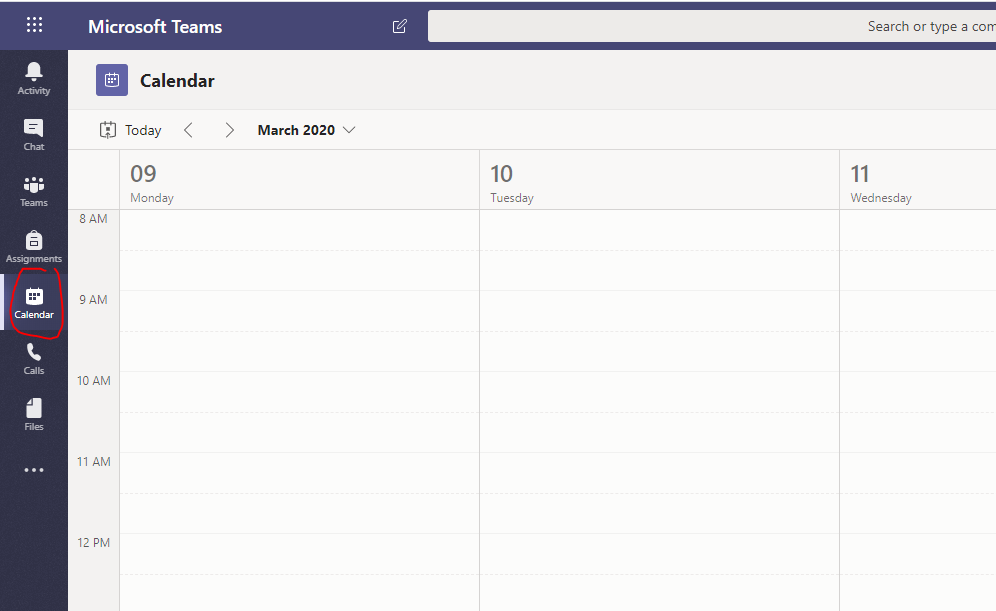 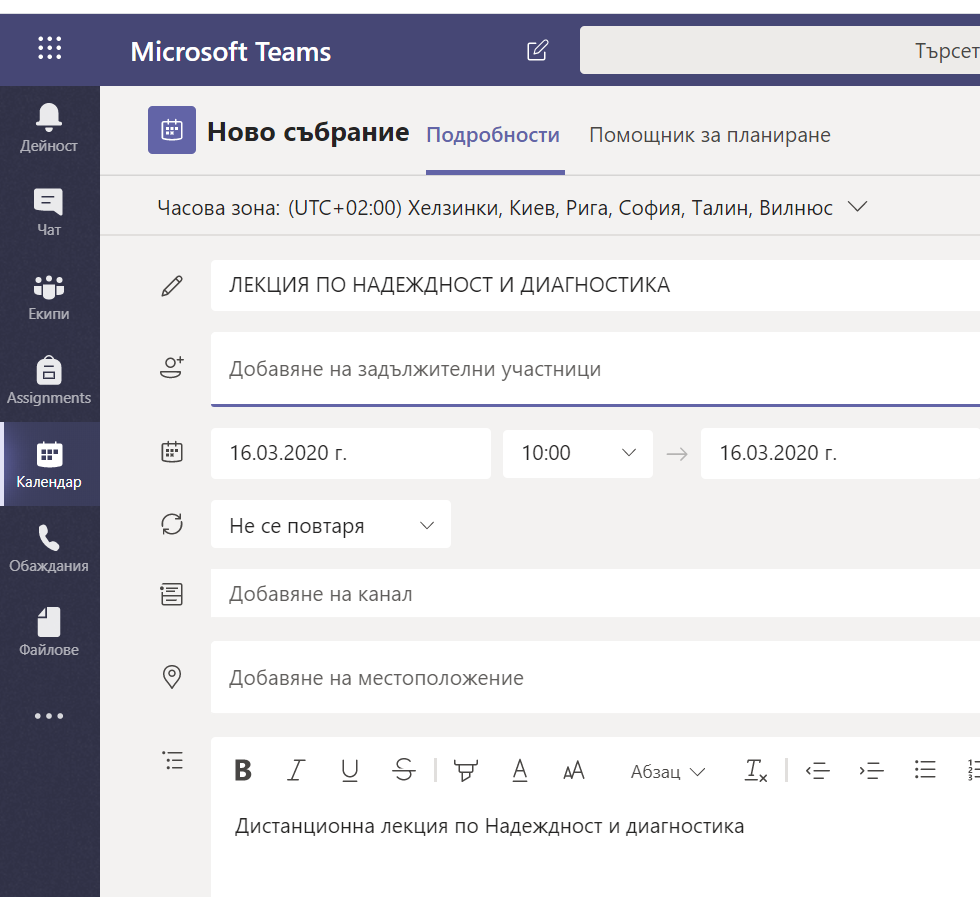 От дясната част на екрана изберете New Meeting (Ново събрание – ако ползвате българската версия).
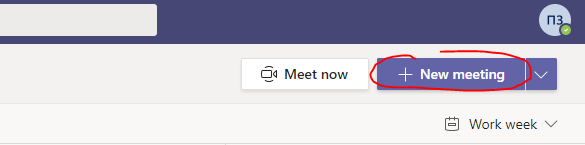 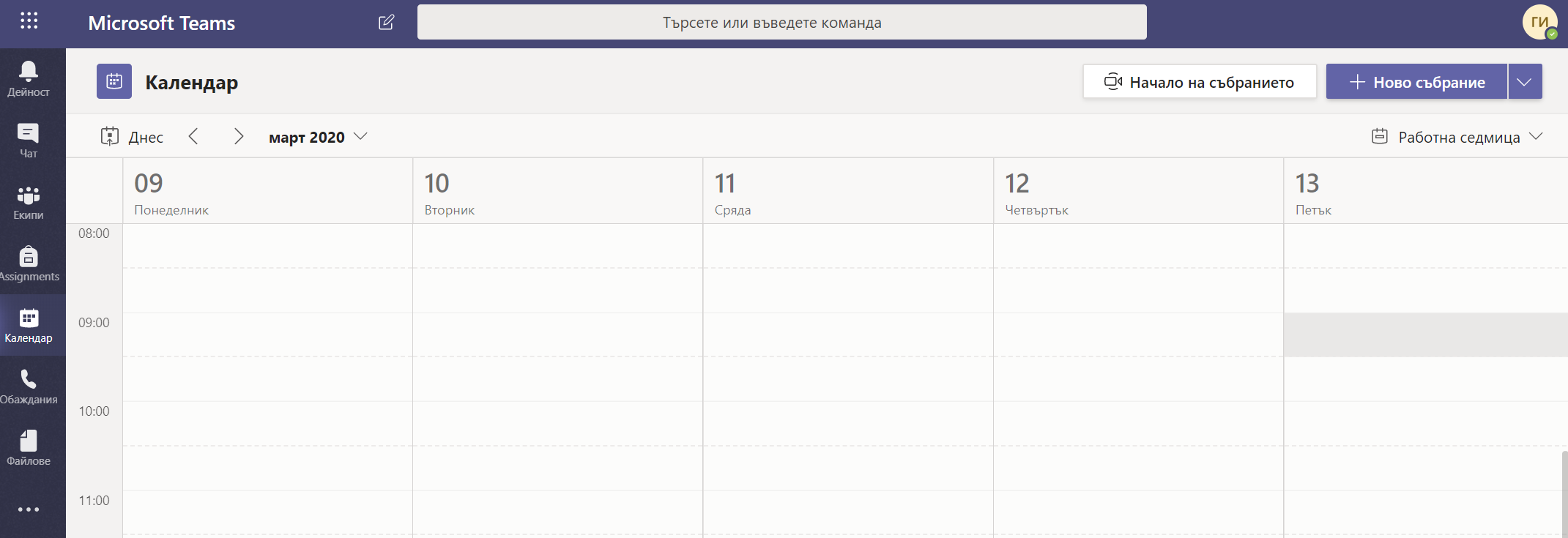 Задължителни са следните полета:Заглавие “Add title” – заглавието на видеоконференцията – обикновено се пише дисциплината или тема на занятиетоДобавяне на участници“Add required attendees “ :  Попълва се електронен адрес на поне един участник – примерно може да поканите себе си – използвайте ваш емайл. Като въведете адреса си е възможно да се появи малко падащо меню, в което трябва да изберете адреса си и той ще се добави на реда. Дата и час на започване и приключване на занятието – избират се от календара.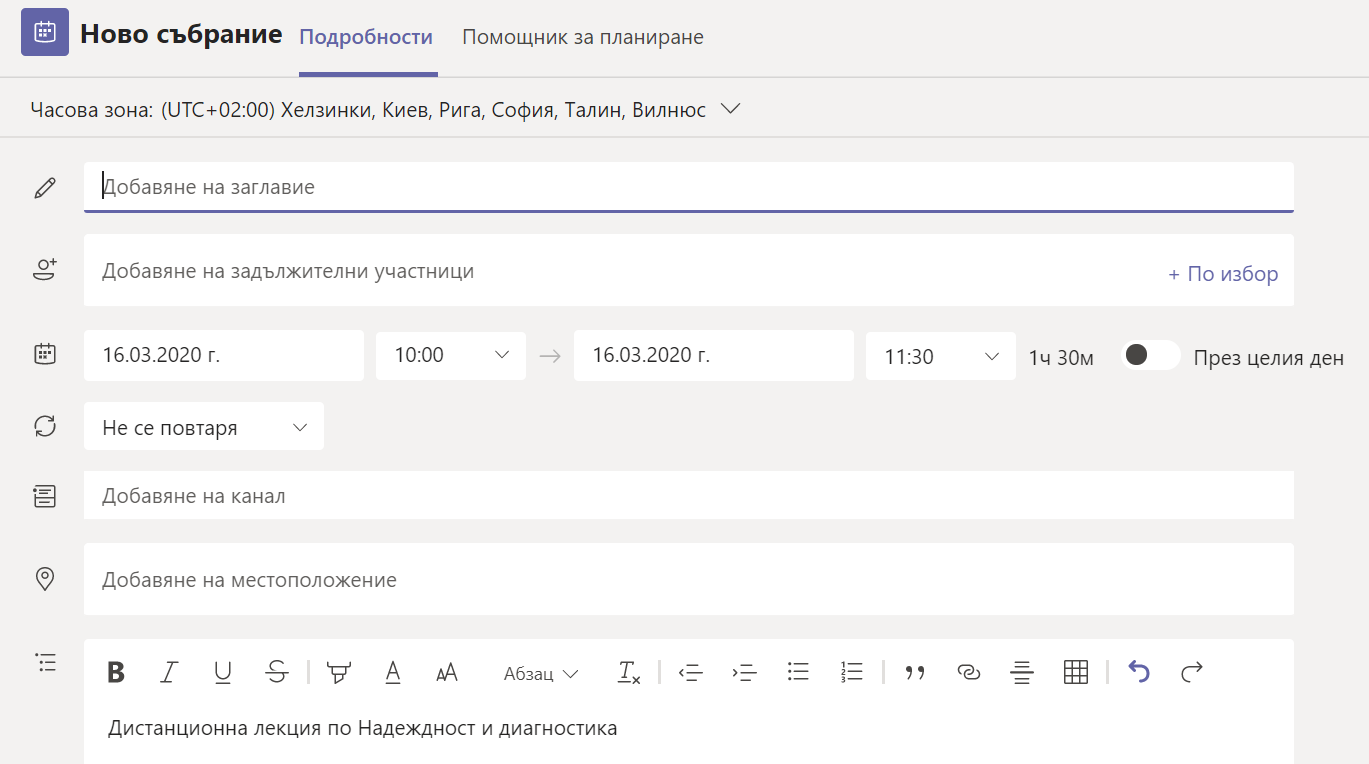 Ако ползвате английска версия ще видите това
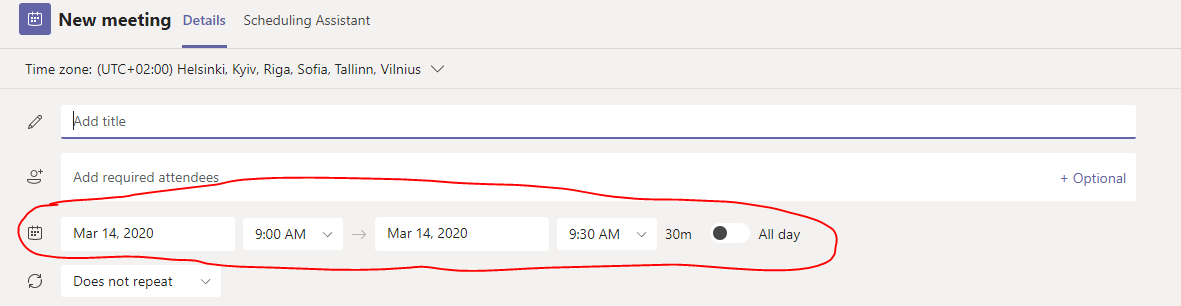 Channel и Location не са задължителни за попълване.Натиснете Изпращане (Send) за да се генерира линк на срещата.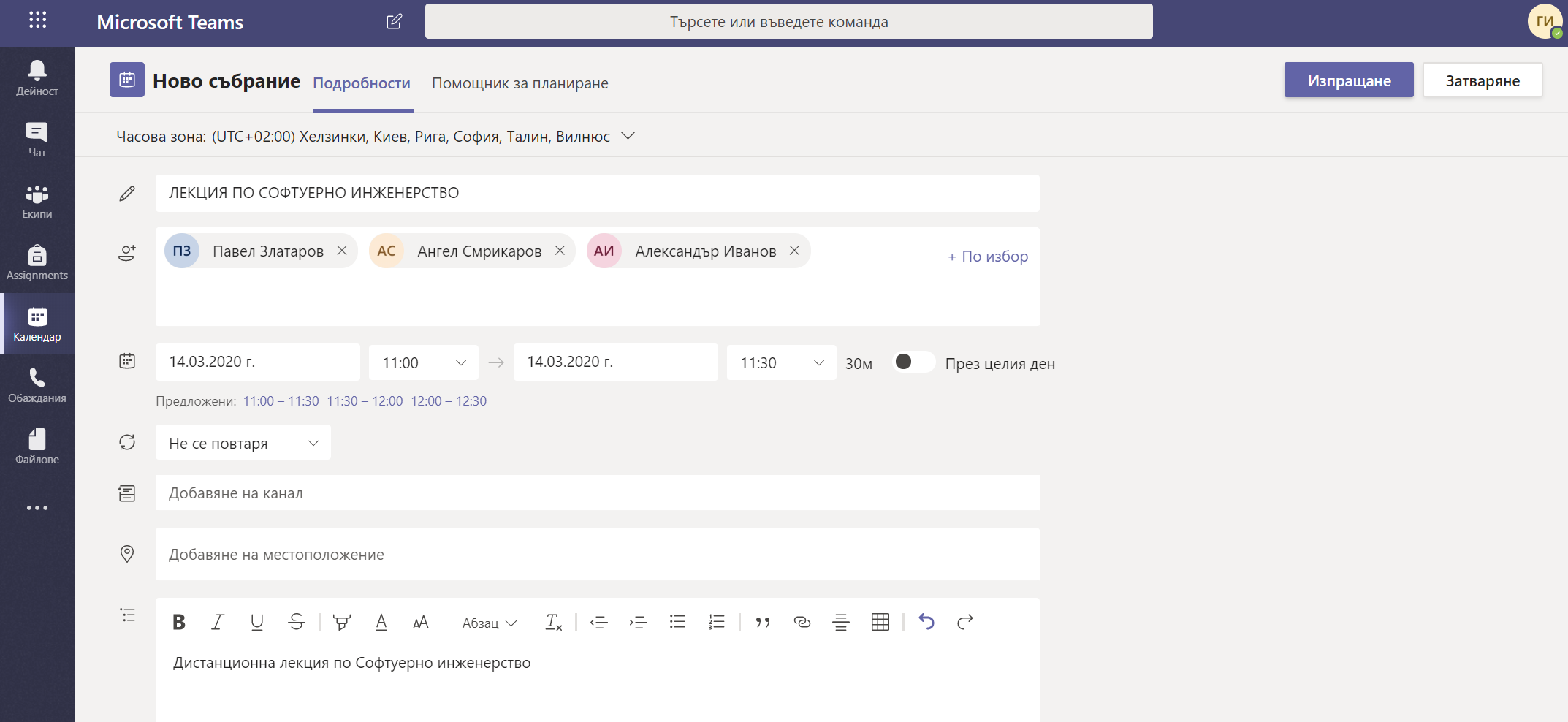 Видео конференция може да се направи със студенти като им се изпрати линк на лекцията. За целта трябва да поканите поне един участник в срещата – изпратете писмо до ваш адрес (виж т. 6). Не търсете писмото след това. Възможно е да не е получено или да е в спам. За да се генерира линк за срещата е нужно срещата да се изпрати до поне един участник. За да намерите линкът за срещата е необходимо пак да влезете в календара, да намерите срещата и да кликнете върху нея. 
В долната част на описанието на срещата можете да копирате връзката “Join Microsoft Teams Meeting” като застанете върху нея с мишката и кликнете с десен бутон на нея, както е показано. Копирате адреса на връзката и може да я изпратите по електронната поща на студентите или чрез други начини на връзка (чат, социални мрежи и други).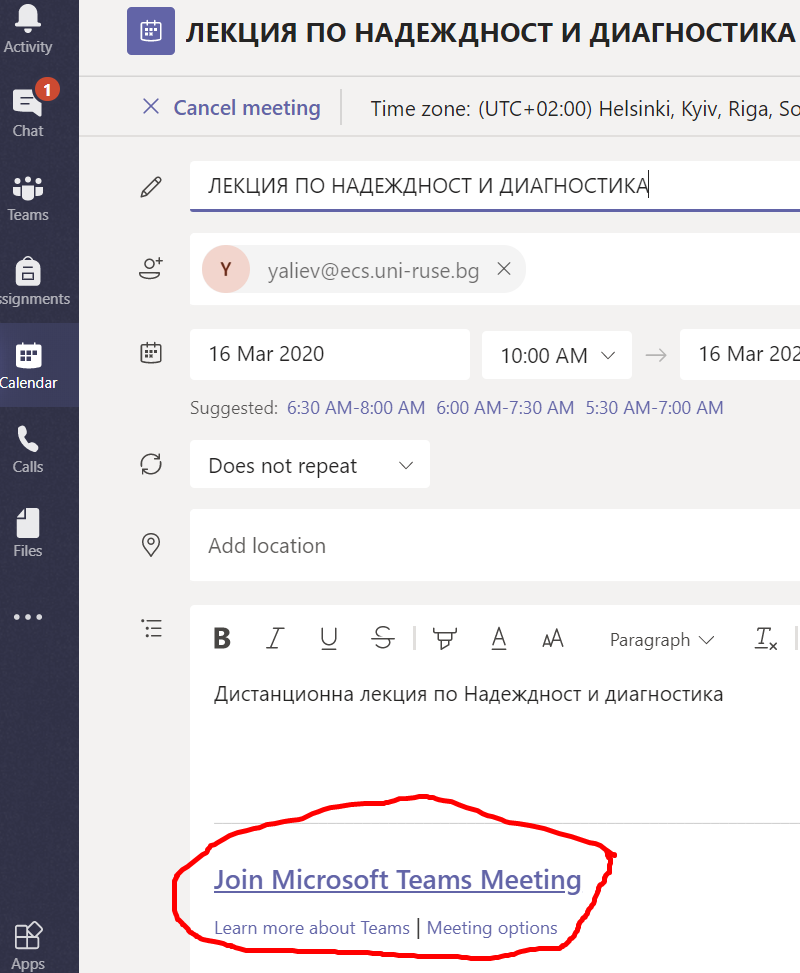 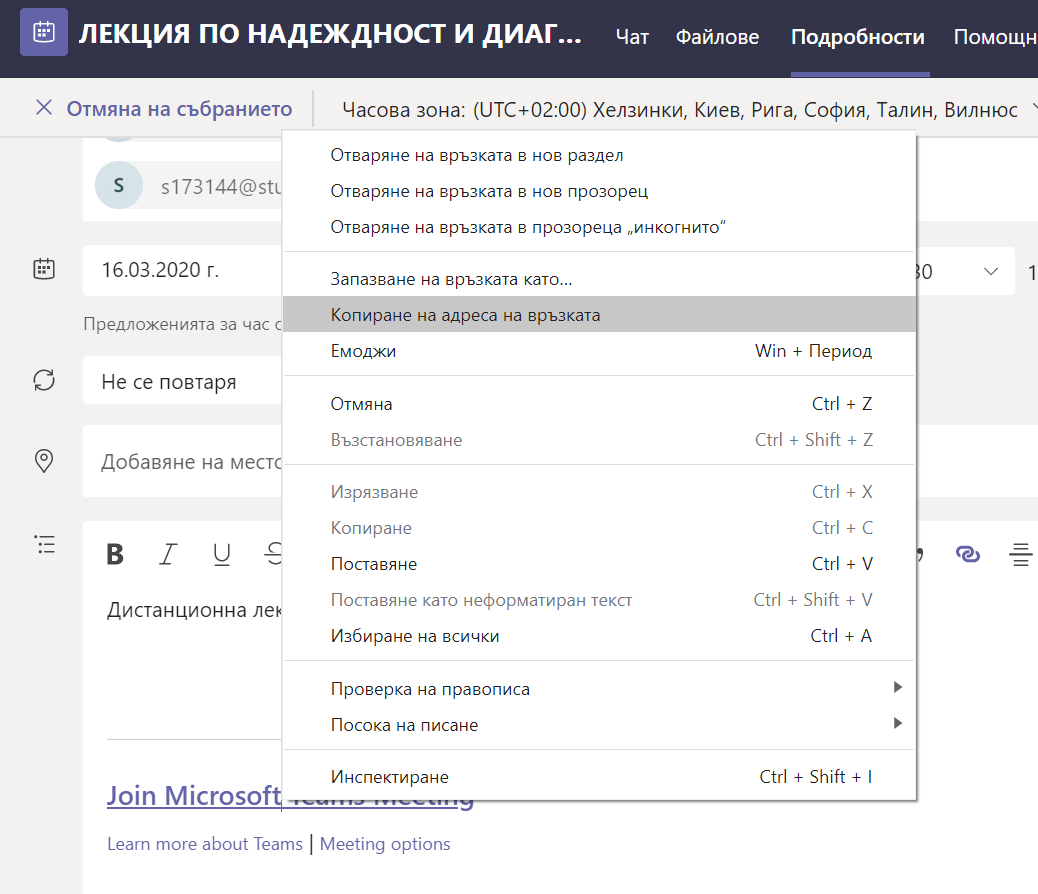 Студентите трябва да последват връзката, която им изпращате. Можете да им изпратите следните инструкции:Препоръчваме да обновите версията на браузера, който ползвате. Препоръчваме новите версии на Chrome браузер или новата версия на IExplorer (Microsoft Edge);Отваряте линка;Ако използвате компютър и Ви бъде предложено да изтеглите и инсталирате приложението, нашият съвет е да не изтегляте, използвайте уеб версията;Ако използвате телефона си е необходимо да изтеглите мобилното приложение ;За логване : Използвайте логване като гост (Login as a Guest);Въведете двете си имена на латинеца и факултетен номер – Пример: Ivan Petrov 678902Изключете при първоначално влизане микрофона и камерата;Като влезете в системата ще можете да виждате това, което е споделил преподавателя, ще можете да пишете в чата и да участвате в разговора като си включвате камерата и микрофона.УСПЕХ!Когато настъпи времето на видеоконференцията, намерете я в календара и щракнете върху нея. След това просто изберете бутона Присъединяване (Join) от горната дясна част на екрана.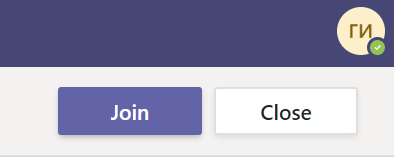 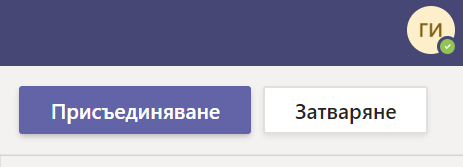 С ключовете на снимката можете да включите/изключите микрофона или камерата си. След като сте ги настроили по ваше желание, натиснете Присъединяване сега ( Join Now), при което видеоконференцията започва.
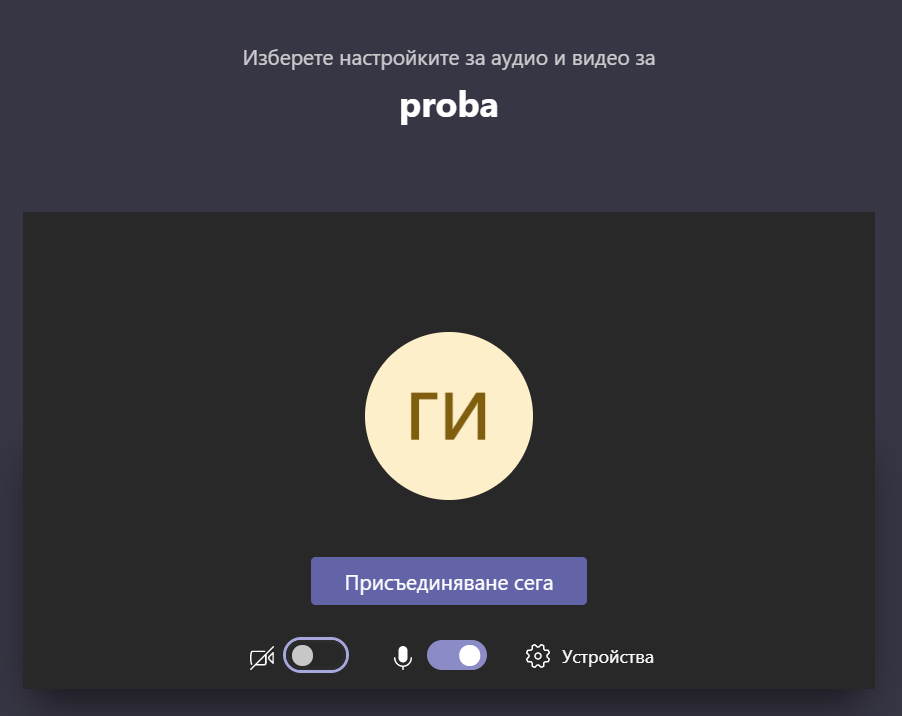 Това е екран , в който очаквате студентите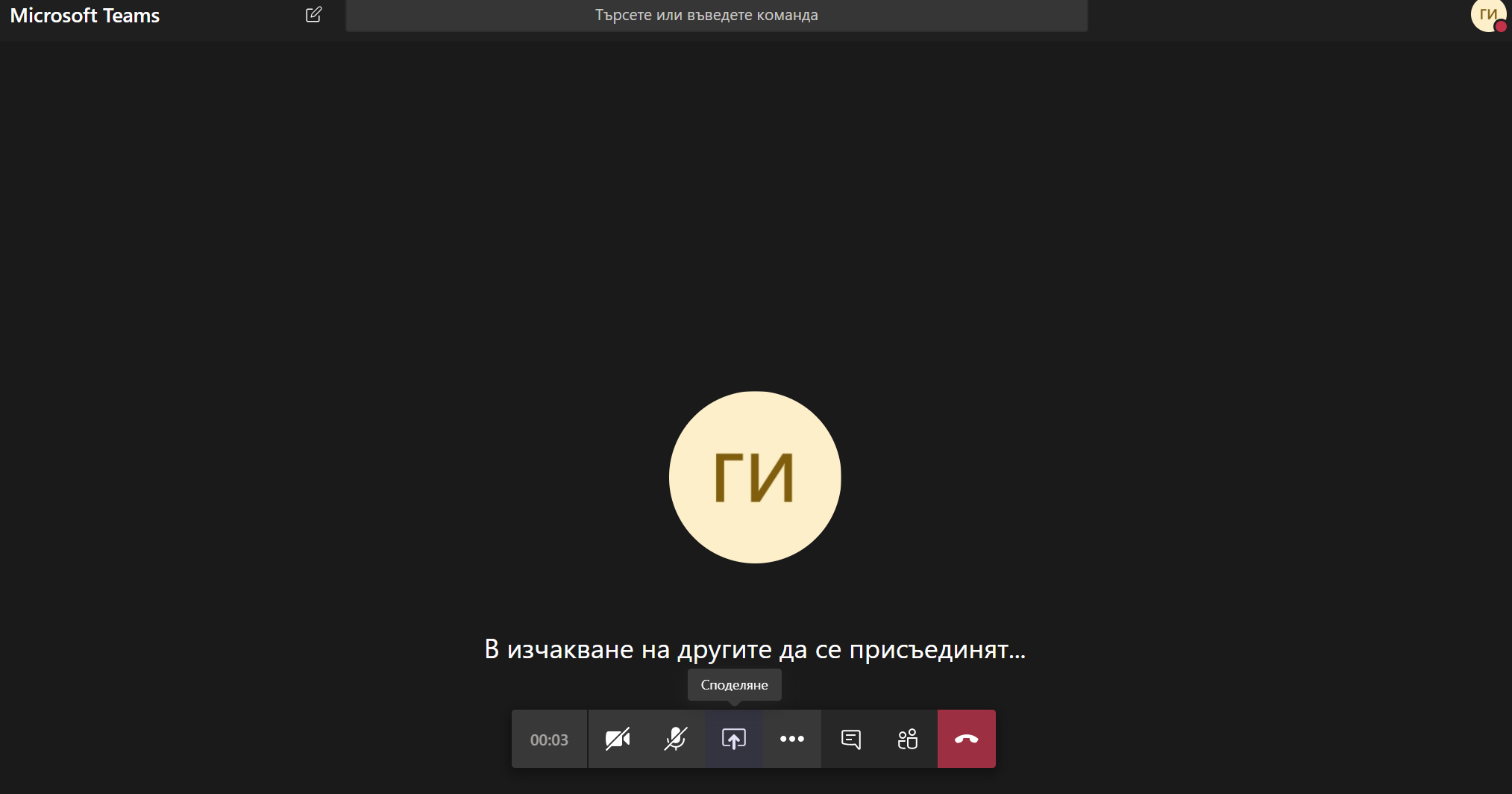 За да споделите екрана можете да използвате стрелката – Споделяне (Share)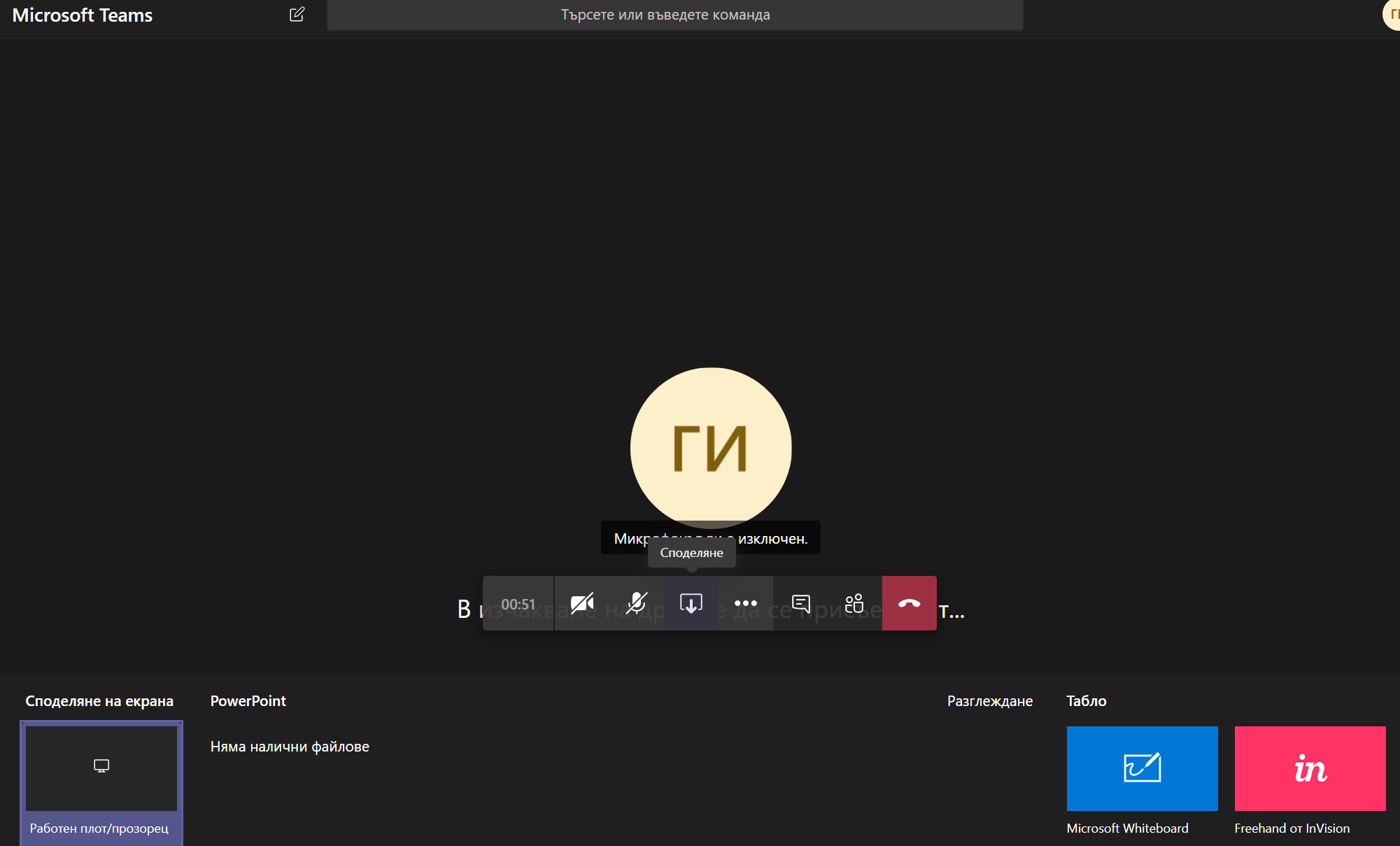 Можете да споделите екрана си – Работен плот. Можете да споделите и презентация от файл.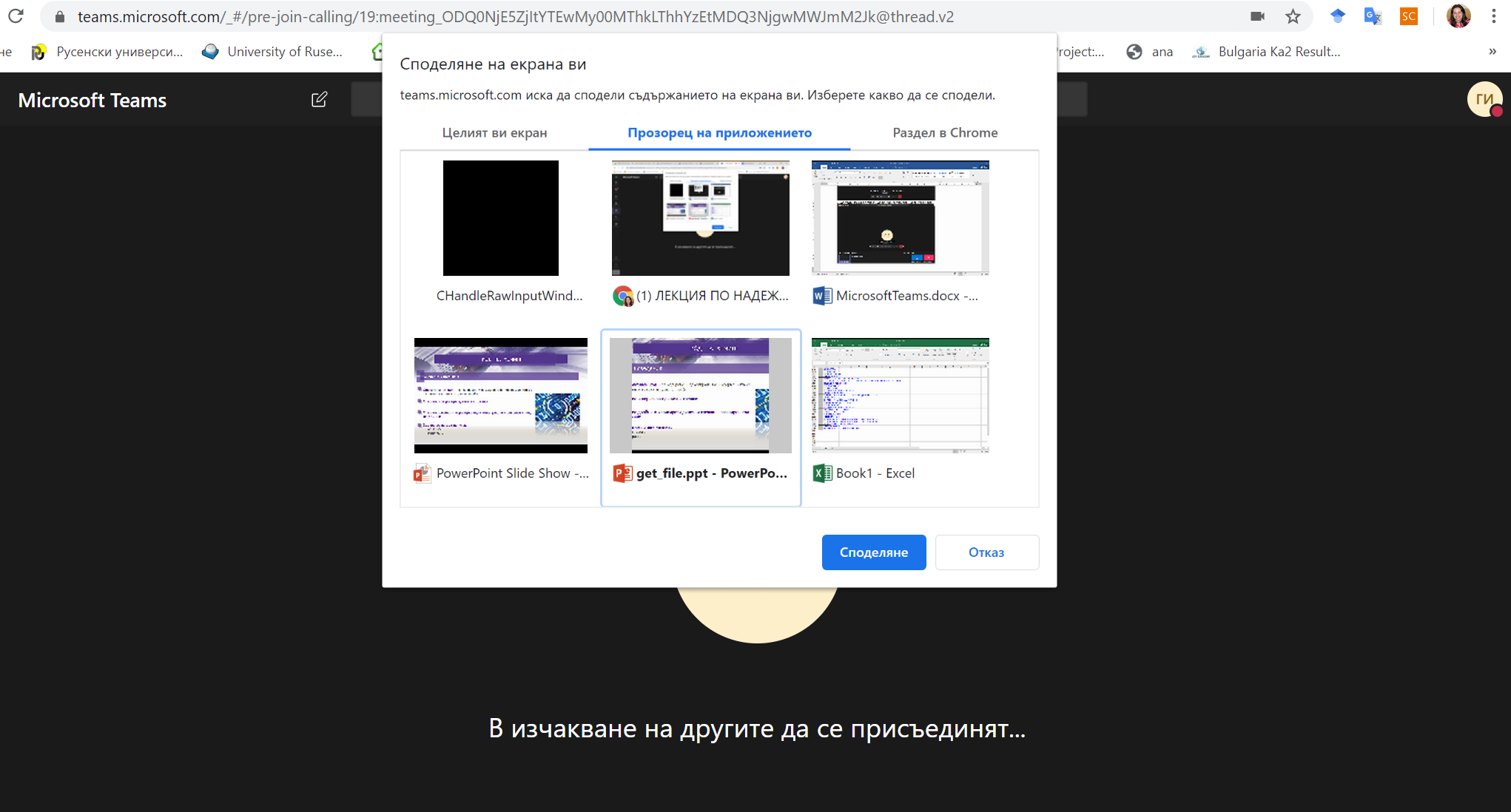 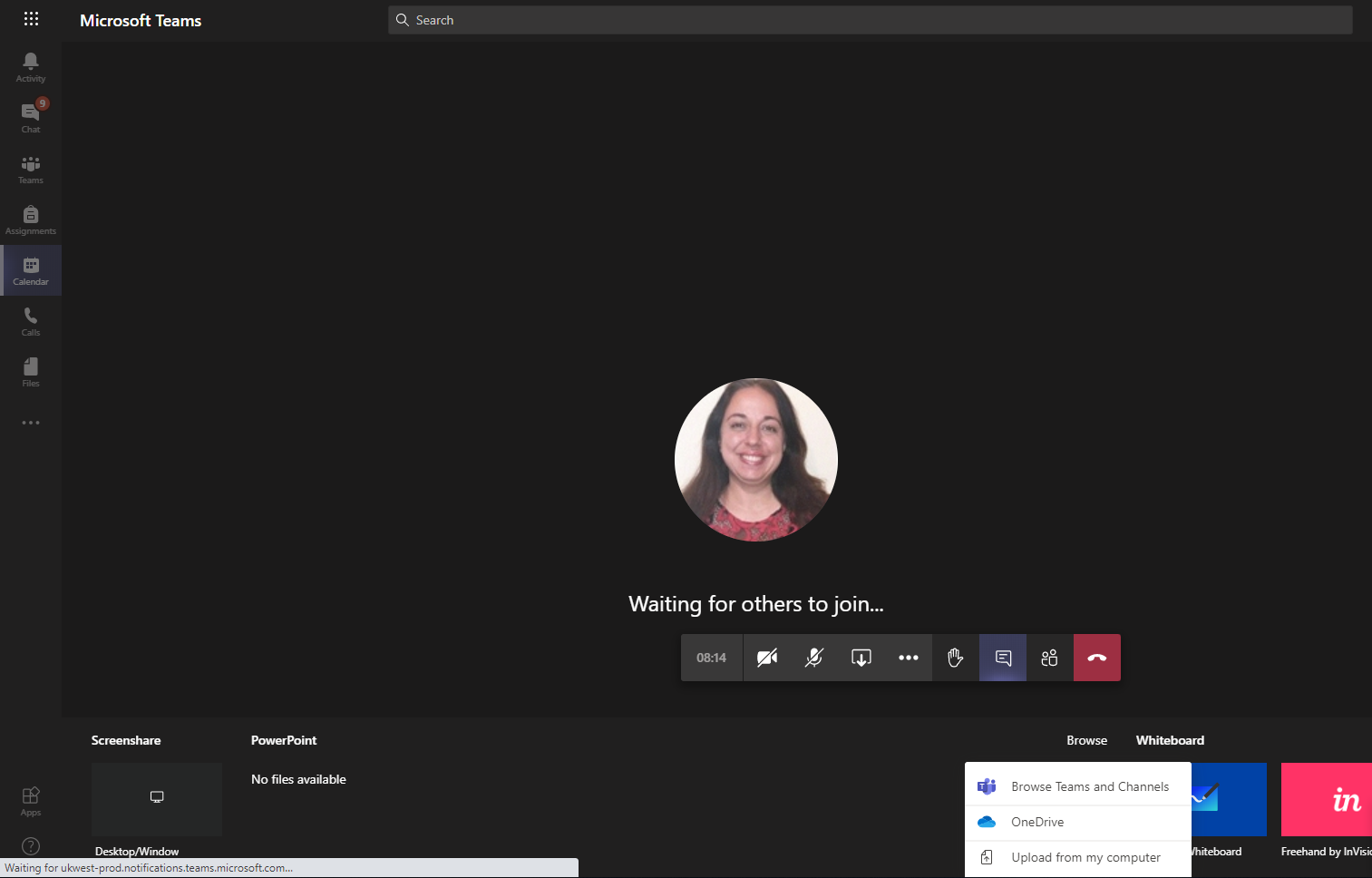 За споделяне на бяла дъска може да се използва Microsoft Whiteboard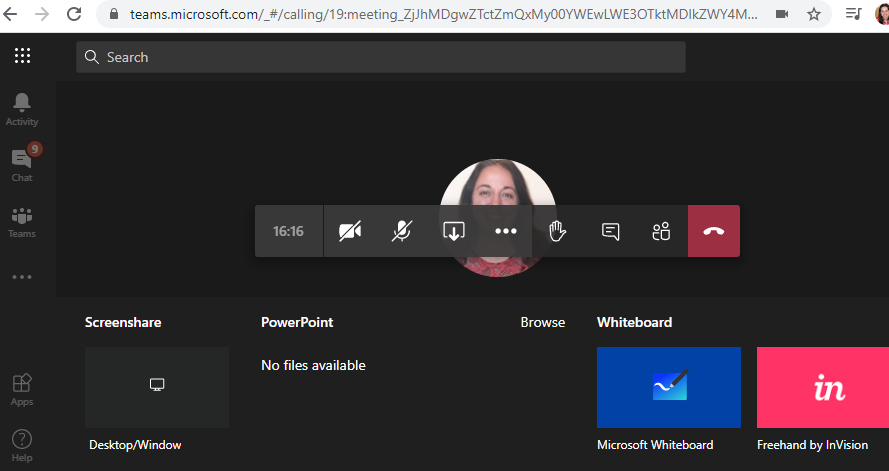 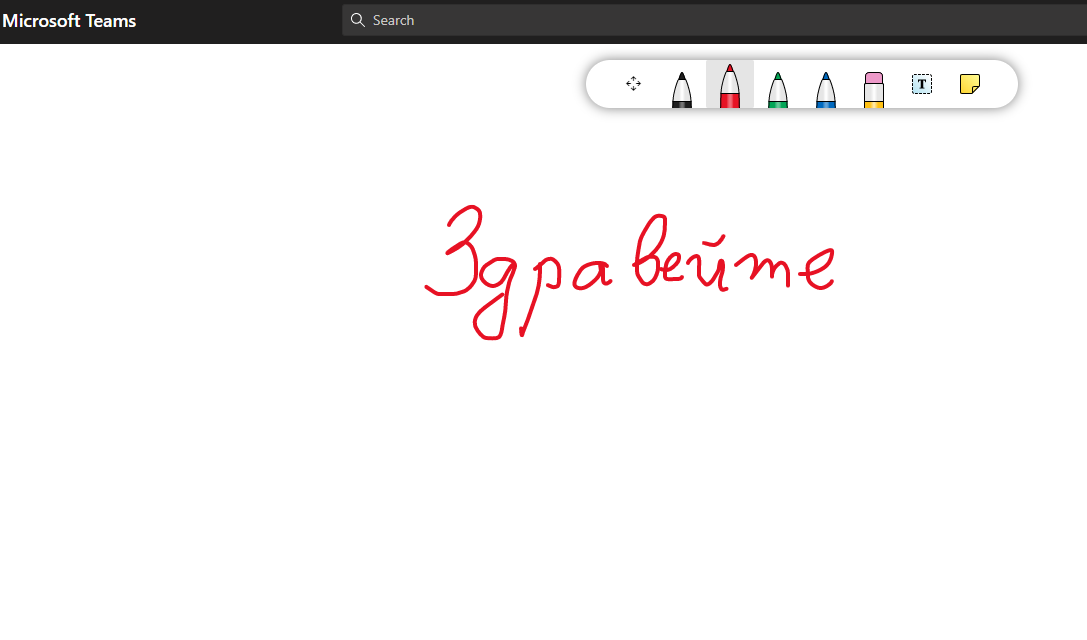 Можете да правите записи на видео лекциите , отново със стрелката и със Start recording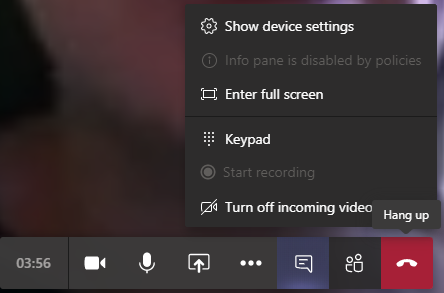 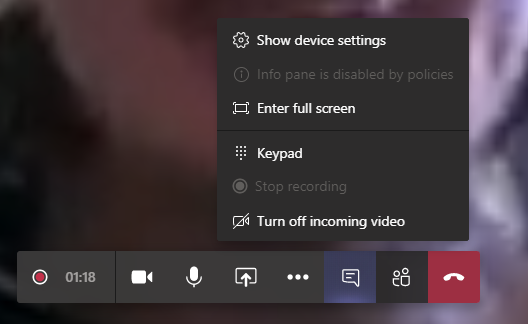 Записът на срещата се появява в чата на срещата и може да бъде изтеглен в рамките на 20 дни с Download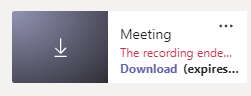 Участниците във видео конференцията и чатът се показват отново чрез менюто, чрез съответните бутони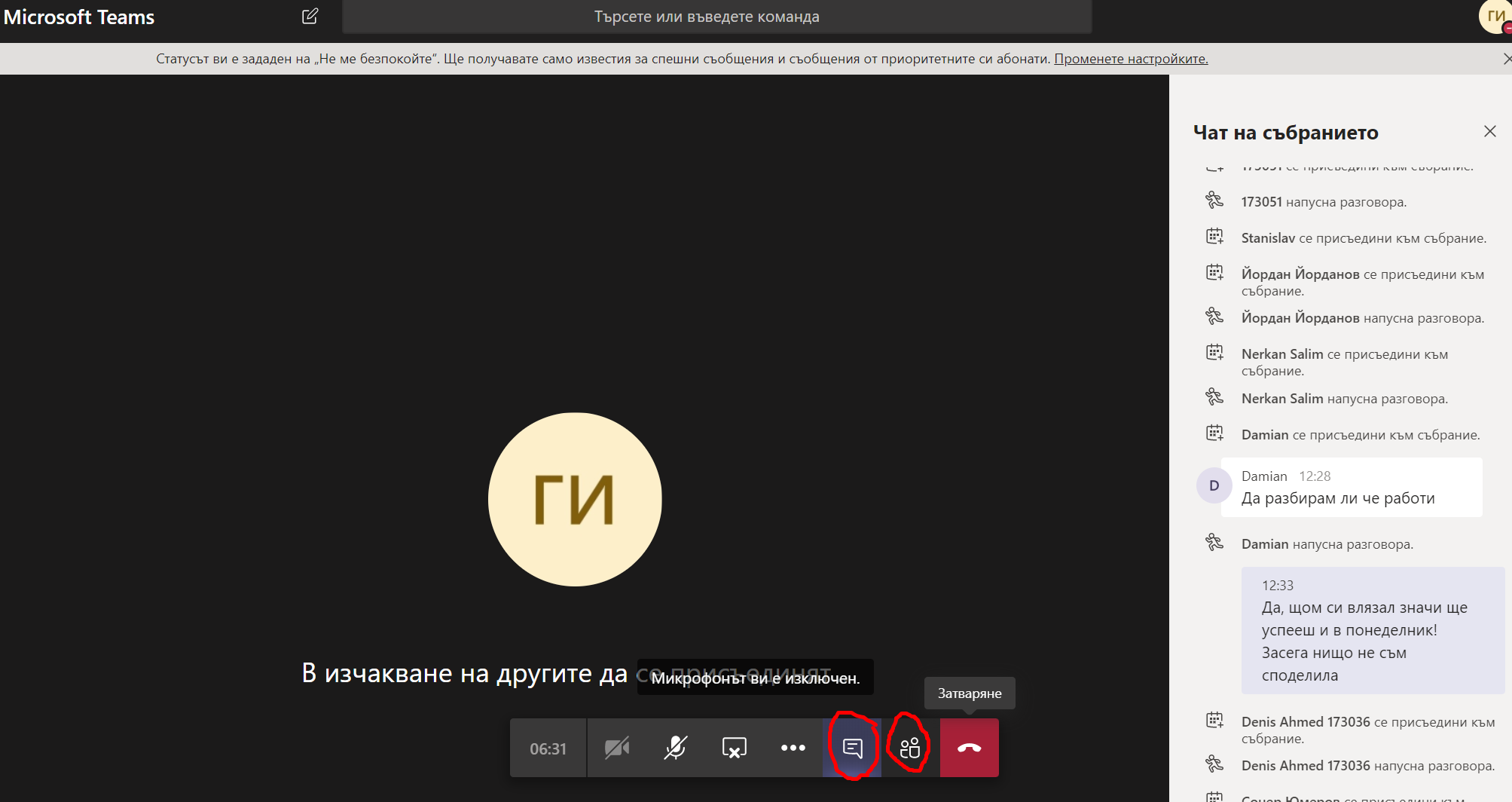 Приятни дистанционни курсове 😊